1	Source informationThis contribution was developed by IEEE Project 802®, the Local and Metropolitan Area Network Standards Committee (“IEEE 802”), an international standards development committee organized under the IEEE and the IEEE Standards Association (“IEEE-SA”).The content herein was prepared by a group of technical experts in IEEE 802 and was approved for submission by the IEEE 802.16™ Working Group on Wireless Metropolitan Area Networks, the IEEE 802.18 Radio Regulatory Technical Advisory Group, and the IEEE 802 Executive Committee, in accordance with the IEEE 802 policies and procedures, and represents the view of IEEE 802. 2	DiscussionFollowing Document 5D/908, this contribution contains updated material on IMT-2000 OFDMA TDD WMAN toward Revision 11 of Recommendation ITU-R M.1457 in line with Circular Letter 8/LCCE/95 and the schedule received from ITU-R WP 5D contained in Att. 5.2 of Document 5D/870. This material will be further updated in time for the final meeting addressing the development of Revision 11.In particular, the material required as specified in the update procedure for revisions of Recommendation ITU-R M.1457 (8/LCCE/95) is addressed in the following Annexes:Annex 1:	Update of Section 5.6.2Annex 2:	Modifications to Section 5.6.1Annex 3:	Modifications to the GCSAnnex 4:	Summary and rationale of the proposed updateAnnex 5:	Self-evaluation of the proposed update against the evaluation criteriaAnnex 6:	Self-declaration that the proposed amendments are self-consistent between Section 5.6.1, Section 5.6.2, and the GCSAnnex 7: Summary of the material that is planned to be submitted to the final meeting for Revision 113	Proposed materials to be included in the revision of Recommendation ITU-R M.1457-10IEEE 802.16 Working Group has developed the following approved and published standards as amendments to IEEE Std 802.16:IEEE Std 802.16h (“IEEE Standard for Local and metropolitan area networks - Part 16: Air Interface for Broadband Wireless Access Systems - Amendment 2: Improved Coexistence Mechanisms for License-Exempt Operation”) was published by IEEE on 30 July 2010. This amendment updates and expands IEEE Std 802.16, specifying improved mechanisms, as policies and medium access control enhancements, to enable coexistence among license-exempt systems and to facilitate the coexistence of such systems with primary users.IEEE Std 802.16m (“IEEE Standard for Local and metropolitan area networks - Part 16: Air Interface for Broadband Wireless Access Systems - Amendment 3: Advanced Air Interface”) was published by IEEE on 6 May 2011. This amendment specifies the WirelessMAN-Advanced Air Interface. The amendment is based on the WirelessMAN-OFDMA specification and provides continuing support for legacy subscriber stations.4	ProposalWe propose that the information contained in this contribution and its Annexes be considered in development of Revision 11 of Recommendation M.1457. Contact:	Michael LYNCH
		E-mail: freqmgr@ieee.orgAnnexes:	7Annex 1

Update of Section 5.6.2It is anticipated that the updated Section 5.6.2 will be submitted to ITU-R WP 5D (as required by established ITU-R procedures) per the announced schedule. Annex 2

Modifications to Section 5.6.1It is anticipated that the update modifications to Section 5.6.1, if needed, will be submitted to ITU-R WP 5D, as per established procedures. These modifications will capture the outcome of the current activities on some of the technical areas as indicated in the Roadmap update (Section 3 of this document).Annex 3

Modifications to the GCSIt is anticipated that the updated set of the Global Core Specifications (GCS) for IMT-2000 OFDMA TDD WMAN will be submitted to ITU-R WP 5D, as per established procedures.Annex 4

Summary and rationale of the proposed updateThe main purpose of this update is to align Recommendation ITU-R M.1457 to the most updated versions of the specifications underlying the radio interface IMT-2000 OFDMA TDD WMAN. It is anticipated that the summary and the rationale of the modifications to Section 5.6.1 will be submitted to ITU-R WP 5D, as per established procedures. Annex 5

Self-evaluation of the proposed update against the evaluation criteriaThe self-evaluation of the “total” radio interface update of IMT-2000 OFDMA TDD WMAN has been made against all evaluation criteria listed in the update procedure contained in Circular Letter 8/LCCE/95. The results are that the proposed updates meet the evaluation criteria as follows:7.1	"The evaluation criteria" (Section 7.1 in Circular Letter 8/LCCE/95)The "requirements and objectives of IMT-2000" and the "Minimum performance capabilities for IMT-2000" as per Attachments 4 and 6 of Circular Letter 8/LCCE/47 were considered. The values included in Circular Letter 8/LCCE/47 were used. The proposed update consists of enhancements to the existing IMT-2000 OFDMA TDD WMAN radio interface. The evaluation of the proposed update was done in the context of the "total" radio interface. As shown in the tables below, the conclusion is that the IMT-2000 OFDMA TDD WMAN radio interfaces with the proposed enhancements continues to meet all evaluation criteria in "Requirements and objectives of IMT-2000" and "Minimum performance capabilities for IMT-2000".TABLE 1Requirements and objectives relevant to the evaluation of 
candidate radio transmission technologiesTABLE 2Generic requirements and objectives relevant to the evaluation of 
candidate radio transmission technologiesTABLE 3Subjective requirements and objectives relevant to the evaluation 
of candidate radio transmission technologiesTABLE 4Minimum performance capabilities8.1	Compatibility with the existing IMT-2000 radio interfacesThe proposed update fits well within the framework of the existing IMT-2000 OFDMA TDD WMAN radio interface. All features supported in the existing IMT-2000 OFDMA TDD WMAN are still supported in the proposed update. 8.2	Harmonization within multiple proposalsSee Section 9.2.“Other considerations” (Section 9 in 8/LCCE/95)9.1 	Benefits of the proposed enhancementThe proposed enhancements improve the performance of IMT-2000 OFDMA TDD WMAN radio interface.9.2 	Harmonization and consensus buildingThrough their membership and through liaison communications, the SDO stakeholders, the IEEE and the WiMAX Forum, have established harmonization and consensus building.  IEEE expects that the WiMAX Forum system profile will remain fully consistent with IEEE Std 802.16.9.3 	Enhanced performance capabilitiesThe proposed update is fully in line with the ongoing activities on the vision for the enhancements of IMT-2000, also reflected in the Roadmap for the future updates of Recommendation ITU-R M.1457.Annex 6

Self-declaration that the proposed amendments are self-consistent 
between Section 5.6.1, Section 5.6.2, and the GCSA formal statement will be provided stating that the proposed amendments are self-consistent between Sections 5.6.1, 5.6.2, and the GCS, as per established procedures.Annex 7

Summary of the material that is planned to be submitted 
to the final meeting for Revision 11It is planned that the following material will be submitted in its final form to ITU-R for the final meeting of Revision 11, as per established procedures.1)	Revised Section 5.6.2.2)	Final version of revised Section 5.6.1, if needed.3)	New set of Global Core Specifications, if needed.4)	Summary and rationale of the proposed update.5)	The final text of the self-evaluation (as per Annex 5 of the current contribution).6)	Formal self-declaration of consistency between Section 5.6.1, Section 5.6.2, and the GCS.Letters of Conveyance will be submitted to ITU-R BR Counsellor, as per established procedures.________________Radiocommunication Study Groups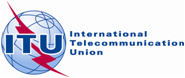 Received:	4 October 2011Question:	Question ITU-R 229-1/8Document 5D/1117-EReceived:	4 October 2011Question:	Question ITU-R 229-1/84 October 2011Received:	4 October 2011Question:	Question ITU-R 229-1/8English onlyTECHNOLOGY ASPECTSInstitute of Electrical and Electronics Engineers, Inc. (IEEE)Institute of Electrical and Electronics Engineers, Inc. (IEEE)IMT-2000 OFDMA TDD WMAN submission toward revision 11
of recommendation itu-r m.1457 (meeting x+1)IMT-2000 OFDMA TDD WMAN submission toward revision 11
of recommendation itu-r m.1457 (meeting x+1)IMT-2000 Item descriptionObj/ReqSourceMeetsVoice and data performance requirementsVoice and data performance requirementsVoice and data performance requirementsVoice and data performance requirements1. One-way end to end delay less than 40 msReqG.174,
§ 7.5Yes2. For mobile videotelephony services, the IMT-2000 terrestrial component should operate so that the maximum overall delay (as defined in ITU-T Recommendation F.720) should not exceed 400 ms, with the one way delay of the transmission path not exceeding 150 msReqSuppl.
F.720,
F.723,
G.114Yes3. Speech quality should be maintained during < 3% frame erasures over any 10 second period. The speech quality criterion is a reduction of < 0.5 mean opinion score unit (5 point scale) relative to the error-free condition (G.726 at 32 kbit/s)ReqG.174,
§ 7.11 and
M.1079
§ 7.3.1Yes4. DTMF signal reliable transport (for PSTN is typically less than one DTMF error signal in 104) ReqG.174, § 7.11 and
M.1079
§ 7.3.1Yes5. Voiceband data support including G3 facsimileReqM.1079,
§ 7.2.2Yes6. Support packet switched data services as well as circuit switched data; requirements for data performance given in ITU-TG.174ReqM.1034,
§§ 10.8,
10.9YesIMT-2000 Item descriptionObj/ReqSourceMeetsRadio interfaces and subsystems, network related performance requirementsRadio interfaces and subsystems, network related performance requirementsRadio interfaces and subsystems, network related performance requirementsRadio interfaces and subsystems, network related performance requirements7. Network interworking with PSTN and ISDN in accordance with Q.1031 and Q.1032ReqM.687-1,
§ 5.4Yes8. Meet spectral efficiency and radio channel performance requirements of M.1079ReqM.1034,
§ 12.3.3/4Yes9. Provide phased approach with data rates up to 2 Mbit/s in Phase 1ObjM.687,
§ 1.1.14Yes10. Maintain bearer channel bit-count integrity (e.g. synchronous data services and many encryption techniques)ObjM.1034, § 10.12Yes11. Support for different cell sizes, for example:	Mega cell  Radius~100-500 km	Macro cell Radius	< 35km,	Speed < 500 km/h	Micro cell Radius	< 1km,	Speed < 100 km/h	Pico cell Radius	< 50m,	Speed < 10 km/hObjM.1035, § 10.1YesApplication of IMT-2000 for fixed services and developing countriesApplication of IMT-2000 for fixed services and developing countriesApplication of IMT-2000 for fixed services and developing countriesApplication of IMT-2000 for fixed services and developing countries12. Circuit noise- idle noise levels in 99% of the time about 100 pWpObjM.819-1,
§ 10.3Yes13. Error performance - as specified in ITU-R F.697ObjM.819-1,
§ 10.4Yes14. Grade of service better than 1%ObjM.819-1,
§ 10.5YesIMT-2000 Item descriptionObj/ReqSourceMeetsRadio interfaces and subsystems, network related performance requirementsRadio interfaces and subsystems, network related performance requirementsRadio interfaces and subsystems, network related performance requirementsRadio interfaces and subsystems, network related performance requirements1. Security comparable to that of PSTN/ISDNObjM.687-1,
§ 4.4Yes2. Support mobility, interactive and distribution servicesReqM.816,
§ 6Yes3. Support UPT and maintain common presentation to usersObjM.816,
§ 4Yes4. Voice quality comparable to the fixed network (applies to both mobile and fixed service)ReqM.819-1,
Table 1,
M.1079,
§ 7.1Yes5. Support encryption and maintain encryption when roaming and during handoverReqM.1034,
§ 11.3Yes6. Network access indication similar to PSTN (e.g. dialtone)ReqM.1034,
§§ 11.5Yes7. Meet safety requirements and legislationReqM.1034,
§ 11.6YesIMT-2000 Item descriptionObj/ReqSourceMeets8. Meet appropriate EMC regulationsReqM.1034,
§ 11.7Yes9. Support multiple public/private/residential IMT-2000 operators in the same localityReqM.1034,
§ 12.1.2Yes10. Support multiple mobile station typesReqM.1034,
§ 12.1.4Yes11. Support roaming between IMT-2000 operators and between different IMT-2000 radio interfaces/environmentsReqM.1034,
§ 12.2.2Yes12. Support seamless handover between different IMT-2000 environments such that service quality is maintained and signaling is minimizedReqM.1034,
§ 12.2.3Yes13. Simultaneously support multiple cell sizes with flexible base location, support use of repeaters and umbrella cells as well as deployment in low capacity areasReqM.1034,
§ 12.2.5Yes14. Support multiple operator coexistence in a geographic areaReqM.1034,
§ 12.2.5Yes15. Support different spectrum and flexible band sharing in different countries including flexible spectrum sharing between different IMT-2000 operators (see M.1036)ReqM.1034,
§ 12.2.8Yes16. Support mechanisms for minimizing power and interference between mobile and base stationsReqM.1034,
§ 12.2.8.3Yes17. Support various cell types dependent on environment 
(M.1035 § 10.1)ReqM.1034,
§ 12.2.9Yes18. High resistance to multipath effectsReqM.1034,
§ 12.3.1Yes19. Support appropriate vehicle speeds (as per § 7)Note: Applicable to both terrestrial and satellite proposalsReqM.1034,
§ 12.3.2Yes20. Support possibility of equipment from different vendorsReqM.1034,
§ 12.1.3Yes21. Offer operational reliability at least as good as 2nd generation mobile systemsReqM.1034,
§ 12.3.5Yes22. Ability to use terminal to access services in more than one environment, desirable to access services from one terminal in all environmentsObjM.1035,
§ 7.1Yes23. End-to-end quality during handover comparable to fixed servicesObjM.1034-1 § 11.2.3.4Yes24. Support multiple operator networks in a geographic area without requiring time synchronizationObjYes25. Layer 3 contains functions such as call control, mobility management and radio resource management some of which are radio dependent. It is desirable to maintain layer 3 radio transmission independent as far as possibleObjM.1035,
§ 8Yes26. Desirable that transmission quality requirements from the upper layer to physical layers be common for all servicesObjM.1035,
§ 8.1Yes27. The link access control layer should as far as possible not contain radio transmission dependent functionsObjM.1035,
§ 8.3YesIMT-2000 Item descriptionObj/ReqSourceMeets28. Traffic channels should offer a functionally equivalent capability to the ISDN B channelsObjM.1035, § 9.3.2Yes29. Continually measure the radio link quality on forward and reverse channelsObjM.1035,
§ 11.1Yes30. Facilitate the implementation and use of terminal battery saving techniquesObjM.1035,
§ 12.5Yes31. Accommodate various types of traffic and traffic mixesObjM.1036,
§ 1.10YesApplication of IMT-2000 for fixed services and developing countriesApplication of IMT-2000 for fixed services and developing countriesApplication of IMT-2000 for fixed services and developing countriesApplication of IMT-2000 for fixed services and developing countries32. Repeaters for covering long distances between terminals and base stations, small rural exchanges with wireless trunks etc.ReqM.819-1,
Table 1Yes33. Withstand rugged outdoor environment with wide temperature and humidity variationsReqM.819-1,
Table 1Yes34. Provision of service to fixed users in either rural or urban areasObjM.819-1,
§ 4.1Yes35. Coverage for large cells (terrestrial)ObjM.819-1,
§ 7.2Yes36. Support for higher encoding bit rates for remote areasObjM.819-1,
§ 10.1YesSatellite component (Not required for RTT submission)Satellite component (Not required for RTT submission)Satellite component (Not required for RTT submission)Satellite component (Not required for RTT submission)37. Links between the terrestrial and the satellite control elements for handover and exchange of other informationReqM.818-1,
§ 3.0N/A38. Take account for constraints for sharing frequency bands with other services (WARC-92)ObjM.818-1,
§ 4.0N/A39. Compatible multiple access schemes for terrestrial and satellite componentsObjM.818-1,
§ 6.0N/A40. Service should be comparable quality to terrestrial component as far as possibleObjM.818-1,
§ 10.0N/A41. Use of satellites to serve large cells for fixed usersObjM.819-2,
§ 7.1N/A42. Key features (e.g. coverage, optimization, number of systems)ObjM.1167,
§ 6.1N/A43. Radio interface general considerationsReqM.1167,
§ 8.1.1N/A44. Doppler effectsReqM.1167,
§ 8.1.2N/AIMT-2000 Item descriptionObj/ReqSourceMeets1. Fixed Service-Power consumption as low as possible for solar and other sourcesReqM.819-1,
Table 1Yes2. Minimize number of radio interfaces and radio sub-system complexity, maximize commonality (M.1035, § 7.1)ReqM.1034,
§ 12.2.1Yes3. Minimize need for special interworking functionsReqM.1034,
§ 12.2.4Yes4. Minimum of frequency planning and inter-network coordination and simple resource management under time-varying trafficReqM.1034,
§ 12.2.6Yes5. Support for traffic growth, phased functionality, new services or technology evolutionReqM.1034,
§ 12.2.7Yes6. Facilitate the use of appropriate diversity techniques avoiding significant complexity if possibleReqM.1034,
§ 12.2.10Yes7. Maximize operational flexibilityReqM.1034,
§ 12.2.11Yes8. Designed for acceptable technological risk and minimal impact from faultsReqM.1034,
§ 12.2.12Yes9. When several cell types are available, select the cell that is the most cost and capacity efficientObjM.1034,
§ 10.3.3Yes10. Minimize terminal costs, size and power consumption, where appropriate and consistent with other requirementsObjM.1036,
§ 1.12YesTest environmentsIndoor officeOutdoor to indoor
and pedestrianVehicularMobility considerationsMobility type
(Low)Mobility type
(Medium)Mobility type
(High)HandoverYesYesYesSupport of general service capabilitiesPacket dataYesYesYesAsymmetric servicesYesYesYesMultimediaYesYesYesVariable bit rateYesYesYes